ĆWICZENIA – ZDANIA Z OBRAZKAMI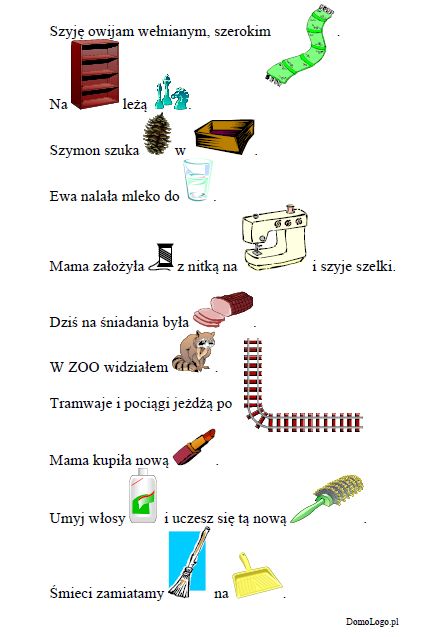 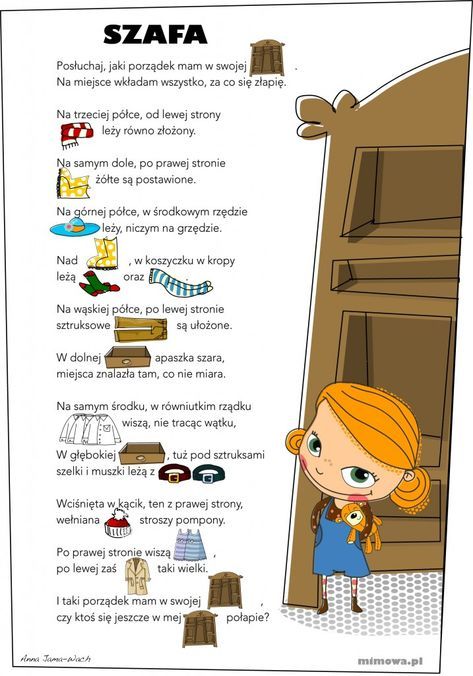 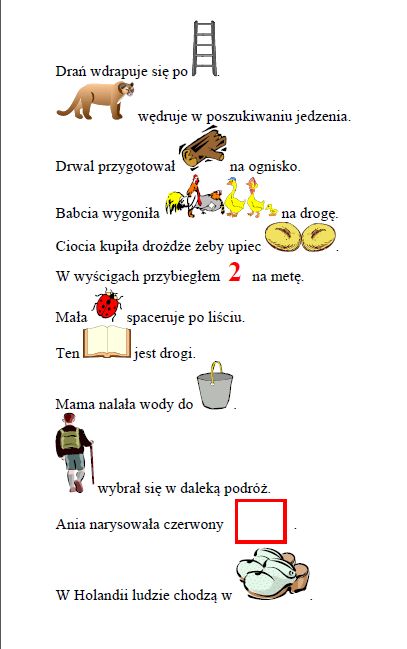 